Начался период шашлыков. Наиболее востребованы полуфабрикаты из мяса и овощи. Активисты «Народного контроля» провели  исследование ассортимента и цен на самые покупаемые продукты для приготовления шашлыков. Проект «Народный контроль» не осуществляет мониторинг цен на алкогольную продукцию.Огурцы. Средняя цена по всем продуктовым сетевым магазинам – 112,66 руб/кг. Минимальная цена – 77,99 руб/кг гипермаркет «Лента» местного производителя Агрокомплекс «Чурилово». По отзывам покупателей в овощной продукции из Чурилово привлекает доступная цена, привлекательный внешний вид и хорошие вкусовые качества. Цена на огурцы из Краснодарского края на 61% выше, чем регионального производителя.Помидоры.  Большой ассортимент как отечественных, так и импортных поставщиков. Кроме местных «чуриловских», помидоры из Белоруссии, Морокко, Пакистана. Запрещенных к ввозу из Турции помидоров обнаружено не было. Лучшие по цене оказались томаты из Краснодарского края по 174,50 руб/кг (но не крупные, не вызревшие). Выбор покупателей в пользу томатов из Чурилово, хотя их средняя цена 247 руб/кг, но крупный плод, яркий красный цвет обещают покупателю хорошие вкусовые качества.Мясо птицы. Средняя цена 113, 26 руб/кг, минимальная цена 95 руб/кг в гипермаркете «Ашан» регионального производителя. Покупателей привлекает не только цена мяса птицы, но и простота приготовления – шашлык из курицы трудно испортить даже неопытному повару.Мясо маринованное. Средняя цена 226,43 руб/кг. Наибольший выбор – 24 наименования в гипермаркете «Лента», там же самая низкая цена – 185 и 189 руб/кг шашлыка в маринаде. Гипермаркет «Магнит» предлагает 16 видов шашлыков из различных сортов мяса, спрос высокий.6. Мониторинг проводился по розничным ценам сетевых магазинов в Челябинской области: «Ашан», «Магнит» (семейный), «Пятерочка», «Дикси», «Молния», «Проспект», «Лента», «Перекресток». 7. В ходе мониторинга не учитываются скидки по дисконтным картам и прочим программам снижения цен, предоставляемых покупателям (за исключением гипермаркета «Лента»).Координатор ПП «Народный контроль»По Челябинской области                                                                           Воробей В.А.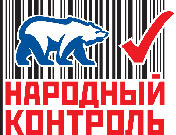 ИТОГИсравнительного анализа мониторинга цен на продукты «майского»  ассортимента для покупателей Челябинской области